РЕЗУЛТАТ НАДЗОРА У БОДОВИМА:                      РЕЗУЛТАТ НАДЗОРА У БОДОВИМА: _________НАДЗИРАНИ СУБЈЕКТ						                      КОМУНАЛНИ ИНСПЕКТОР_________________							       1._____________________						М.П			Могући  број бодоваБројМогући  број бодова18Укупно бодова надзираног субјектаСтепен ризикаРаспон бодоваНезнатан16 - 18Низак12 - 14Средњи8 - 10Висок4 - 6Критичан0 - 2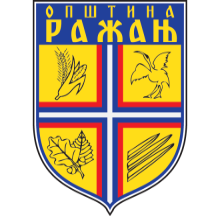 